(Lantmäteriets anläggningskarta AKT KA Dnr 1999/1574, 1481K-2001/55)Torrekulla4 	Platåvägen 159 m kb5 	Gamlehagsvägen (Nyhagenvägen-nr 22) 598 m kb5 	Gamlehagsliden 79 m kb39	Nyhagenvägen (Platåvägen-Märgelvägen) 115 m kb39	Märgelvägen (Ekenleden-Övre Loftvägen) 410 m kb (samt 410 m gb)39 	Märgelvägen (nr3-nr29) 97 m kb39	Märgelvägen (nr31-nr57) 44 m kb46	Övre Loftvägen 137 m kb47 	Nedre Loftvägen 105 m kb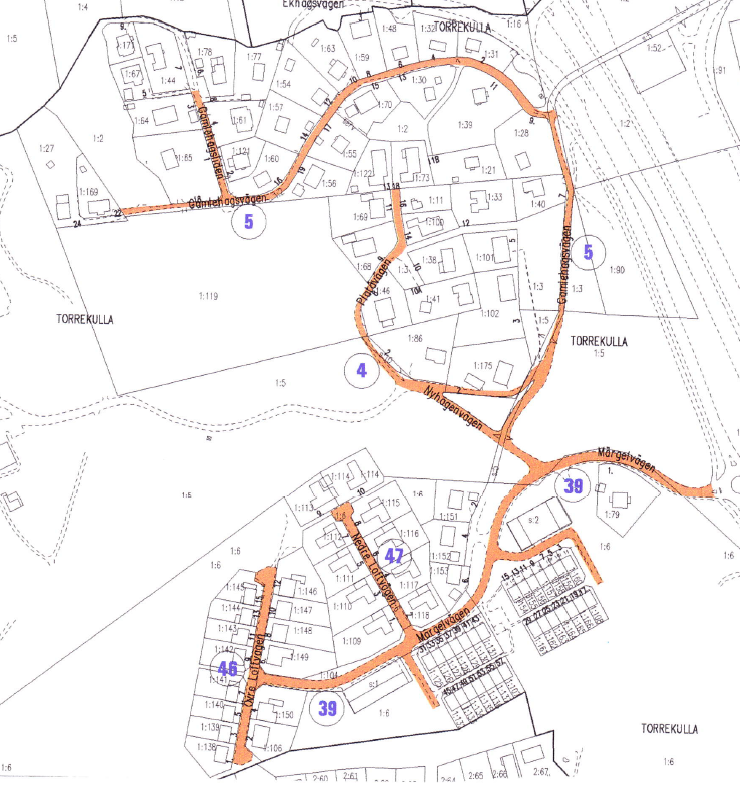 